Dokument identifikacije investicijskega projekta(DIIP)Naslov investicijskega projekta:KOMUNALNA OPREMA STANOVANJSKE ZAZIDAVE ČEČOVJE-VZHOD (SENICA TUMPF)Ravne na Koroškem, januar 2021Naziv investicijskega projekta:      KOMUNALNA OPREMA STANOVANJSKE ZAZIDAVE     ČEČOVJE-VZHOD (SENICA TUMPF)                            Investitor:      Občina Ravne na KoroškemOdgovorna oseba investitorja:      Občina Ravne na Koroškem                (ime, priimek, podpis, žig)                                                                    Župan, dr. Tomaž Rožen                                                   ___________________________Skrbnik investicijskega projekta:  Darko ŠULER, višji svetovalec I                            (ime, priimek, podpis)                                                  ___________________________                                  Izdelovalec investicijskega                               dokumenta:   Darko ŠULER, višji svetovalec I                               (ime, priimek, podpis)                                                  ___________________________                                 Datum izdelave dokumenta:    januar 2021KAZALO:NAVEDBA INVESTITORJA, IZDELOVALCA INVESTICIJSKE DOKUMENTACIJE IN UPRAVLJALCA TER STROKOVNIH DELAVCEV OZIROMA SLUŽB ODGOVORNIH ZA PRIPRAVO IN NADZOR NAD PRIPRAVO USTREZNE INVESTICIJSKE IN PROJEKTNE, TEHNIČNE IN DRUGE DOKUMENTACIJEOpredelitev investitorjaIzdelovalec Dokumenta identifikacije investicijskega projektaBodoči upravljavecDatum izdelave DIIP-a	Datum izdelave DIIP-a:	januar 2021ANALIZA STANJA Z RAZLOGOM INVESTICIJSKE NAMEREOsnovni podatki o investitorjuObčina Ravne na Koroškem zajema slikovito pokrajino spodnjega dela Mežiške doline na severovzhodu Slovenije ob meji z Avstrijo. Gospodarstvo občine je razvojno naravnano v pospešeno preoblikovanje iz monokulturne dejavnosti z izrazitim industrijskim težiščem na območju bivše železarne v širšo paleto ponudb izdelkov in storitev. Poleg še prevladujoče težke industrije so močneje razviti kovinska industrija, gradbeništvo in promet. Okostje turistične ponudbe tvori širše območje Uršlje gore z Rimskim vrelcem, Prežihovo bajto in Ivarčkim jezerom, Strojna s svojimi pobočji, Zelenbreg in Tolsti vrh pa postajajo prepoznavno območje kmečkega turizma. Vse bolj zanimiva turistična ponudba nastaja tudi v mestu Ravne, ki se ponaša z odlično urejenim športnim centrom ter bogato kulturnoin tehniško dediščino.
Po površini obsega občina 63.4 km2 in ima okoli 11.300 prebivalcev. Njen osrednji del odlikuje gostejša poseljenost doline z mestnim središčem Ravne na Koroškem, okoliške hribe pa zvečine pokriva gozd. Značaj prostora okrog urbanih polov je pretežno kmetijski, z oblikovanimi posameznimi zaselki ter avtohtonim razpršenim tipom poselitve. Na območju občine je 12.7 km državnih, 59.5 km lokalnih in 125.4 km gozdnih cest, 51.3 km javnih poti in 5.2 km kolesarskih stez. 
Pokrajina je geografsko razgibana. Z Raven vodita glavna cestna in železniška povezava ob reki Meži iz Avstrije in Prevalj proti Dravogradu in naprej do Maribora. Druga pot pelje mimo Kotelj proti Slovenj Gradcu, tretja pa proti hribovitim Tolstemu vrhu, Zelen Bregu in Strojni, koder najdemo samotne kmetije z značilnimi kmečkimi domovi. V primerjavi s slovenskim povprečjem (98 prebivalcev / km²) je območje občine gosto naseljeno (196 prebivalcev / km²), kar pa ne velja za koroško regijo, kjer  gostota poselitve dosega komaj 72 % državnega povprečja. Gostota poseljenosti v Občini Ravne na Koroškem je rezultat hitrega razvoja Železarne Ravne in s tem velikega priseljevanja v osemdesetih  letih prejšnjega stoletja. Najgosteje je naseljeno mesto Ravne na Koroškem, kjer prebiva več kot 67 % vsega prebivalstva občine. 
Občina je razdeljena na 15 naselij. Največje naselje po število prebivalcev so Ravne na Koroškem, v katerih živi 75 % vseh prebivalcev občine. Ostala večja naselja so še Kotlje, Brdinje in Tolsti Vrh.
Na geografsko razgibanem prostoru celotne Občine Ravne na Koroškem so ohranjeni številni biseri narave, ki navdušujejo tako strokovnjake kot priložnostne obiskovalce. Prav tako bogata in raznolika je ohranjena naša kulturna dediščina. Številni spomeniki so dokumenti časa in govorijo zgodbe o življenju ob reki Meži ter na pobočjih Uršlje gore in okoliških hribov.Slika 1: Meja občine Ravne na Koroškem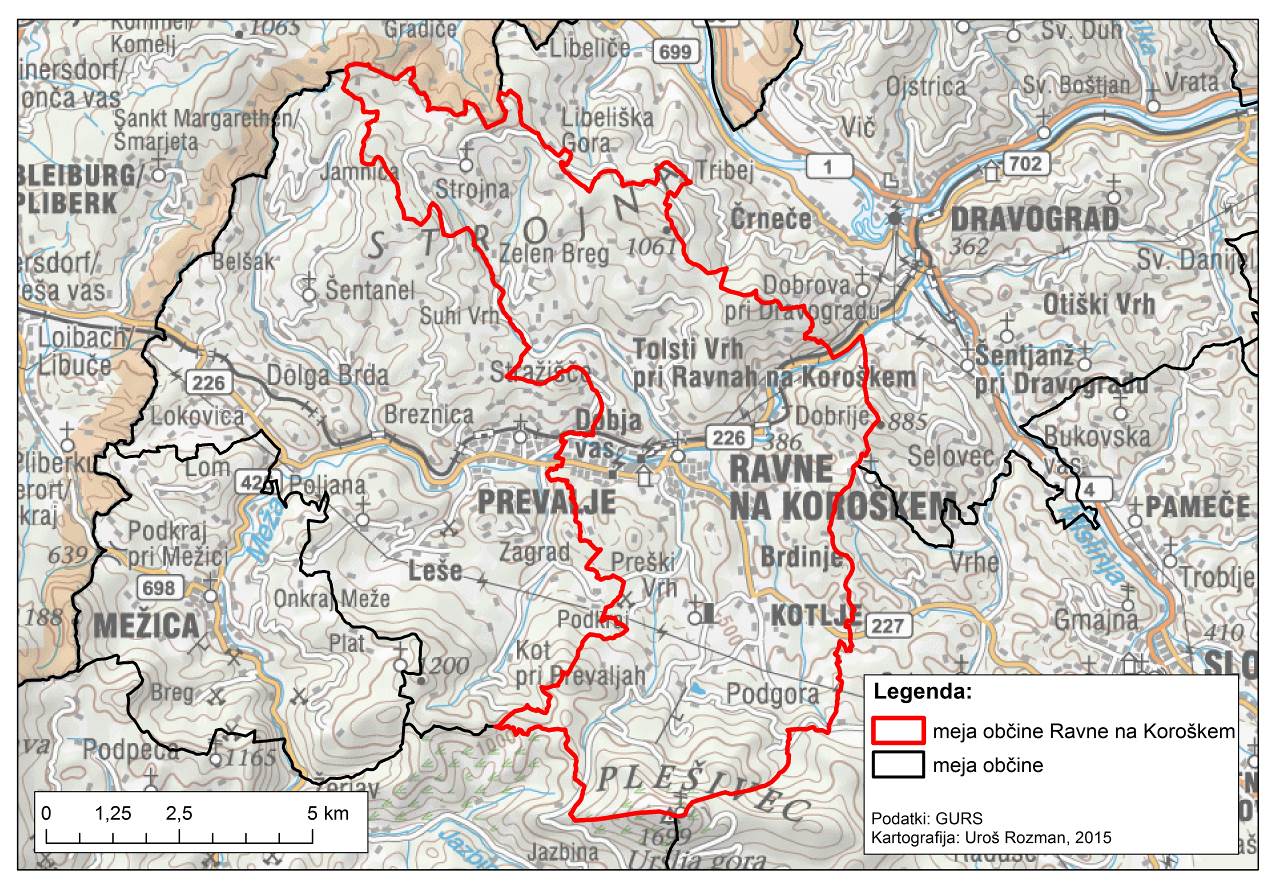 Uvodna predstavitev projektaGradbeni delObčina Ravne na Koroškem želi urediti novo prometno in komunalno infrastrukturo na območju Čečovje -vzhod (bivši vrtovi Senica Tumpf), kjer je predvidena gradnja dveh stanovanjskih objektov na parceli št. 1030/6 k.o. Ravne. Velikost gradbene parcele je 3.437m2. Nov objekt se bo smiselno vključil na območju predvidene gradnje. Predmet projekta je dostop do predvidenega objekta iz južne strani s priključkom na obstoječo občinsko cesto ter komunalna oprema.Projekt komunalne opreme zajema izgradnjo:- dostopne ceste- premostitvena konstrukcija(most) preko vodotoka Suha- ureditev brežin vodotoka v območju mostu- meteorne kanalizacije z izpustom v vodotok Suha- fekalne kanalizacije s priklopom na obstoječ fekalni kanalStrojni delPredvidi se predpriprava komunalnih vodov za novogradnjo objekta na območju Občine Ravne na Koroškem. Predvidi se zamenjava javnega vodovoda z odcepom za predviden objekt. Izvede se zaščita in prestavitev plinovoda ter izvedba hišnega priključka za predviden objekt. Novogradnja objekta ni del tega projekta.Predmet strojnega dela tega projekta je novogradnja oz. rekonstrukcija naslednjih komunalnih vodov:SKLOP 1: Prestavitev obstoječega Φ250 salonitnega voda z novim vodovodom PEHD d250. Izvede se odcep za hišni priključek d90. Cevovod se zamenja od že zamenjanega dela do hidranta.SKLOP 2: Zaščita trase obstoječega plinovoda 50bar z AB ploščami dimenzij 2,0m x 1,0m x 0,2m.SKLOP 3: Prestavitev trase plinovoda s podvrtavanjem pod potokom Suha.           SKLOP4: Izvedba novega hišnega priključka plinovoda s priključkom na obstoječe plinovodno omrežje   4bar.Elektro delPredmet projekta je preureditev obstoječega NN omrežja, ki poteka čez parcele predvidene gradnje in NN dovod za napajanje predvidenih objektov v zazidavi ter javna razsvetljava v delu poti, ki se veže na obstoječo JR. Prav tako je potrebno izvesti nizkonapetostni priključek za napajanje dveh objektov, s predvidenimi 20 stanovanji in preureditev NN omrežja v območju zazzidave. Predvidi se tudi cestna razsvetljava ob dovozni cesti do objektov.Obstoječe stanjeObmočje predvideno za izgradnjo komunalne opreme in gradnjo stanovanjskih objektov trenutno ni komunalno urejeno. Na tem območju so bili v letu 2020 vrtovi krajanov Čečovja.Organiziranost izvajanja gospodarskih javnih služb  v Občini Ravne na Koroškem Izvajalec:			JAVNO KOMUNALNO PODJETJE RAVNE NA KOROŠKEM                                          d.o.o.Gačnikova pot 5, 2390 Ravne na KoroškemTelefon:			+386 2 82 15 483E-pošta: 			info@jkp.ravne.siNaloga Javnega komunalnega podjetja je skrbeti za kvalitetno in strokovno izvajanje storitev v skladu z veljavno zakonodajo in ostalimi predpisi in sicer na področjih obveznih in drugih GJS za uporabnike Občine Ravne na Koroškem, potrebe Občine Ravne na Koroškem in v manjšem tudi za druge naročnike. Javno podjetje opravlja sledeče dejavnosti, ki se ločijo na obvezne in izbirne: oskrba s pitno vodo, odvajanje komunalne in padavinske odpadne vode, čiščenje komunalne in padavinske odpadne vode, vodenje katastra in geodetske storitve (možnost prehoda na skupno Občinsko upravo) zbiranje komunalnih odpadkov (po pooblastilu za KOCEROD d.o.o.), zbiranje bioloških odpadkov (po pooblastilu za KOCEROD d.o.o.), letno in zimsko vzdrževanje javnih cest, letno in zimsko urejanje ter čiščenje javnih površin, urejanje in vzdrževanje javne razsvetljave, semaforjev ter cestne prometne svetlobne signalizacije in opreme. Temeljni razlogi za investicijsko nameroV Občini Ravne na Koroškem se  srečujemo s pomanjkanjem stanovanj, posebej primanjkuje stanovanj za mlade in mlade družine. Ocenili smo, da je lokacija Čečovje – vzhod (Senica Tumpf), zaradi bližine centra mesta, šol, vrtca in parka primerna lokacija. Urejena infrastruktura je pogoj za razvoj občine, ker tako lahko v največji meri prispeva k razvoju območja, hkrati pa vzpostavlja pogoje za enakomernejši notranji razvoj regij. Osnovna vloga občine pri stanovanjski izgradnji je zagotavljanje prostorskih lokacij za izgradnjo stanovanj.OPREDELITEV RAZVOJNIH MOŽNOSTI IN CILJEV INVESTICIJE TER PREVERITEV USKLAJENOSTI Z RAZVOJNIMI STRATEGIJAMI IN POLITIKAMIRazvojne možnostiProjekt »Komunalna oprema stanovanjske zazidave Čečovje-vzhod (Senica Tumpf)« ima vpliv na razvoj občine.  S samo ureditvijo bomo omogočili gradnjo prepotrebnih stanovanj, ter zagotovili boljše bivalne pogoje občanom. Vsled navenega bomo omogočili mladim, da si rešijo stanovanjski problem in ostanejo v občini.Ugotovitev ciljev investicijeZ investicijo želimo izboljšati življenjske pogoje v lokalni skupnosti in tako prispevati k privlačnosti okolja, kot bivanjskega prostora. Splošni cilji investicije:Izboljšati kakovost življenja ter zagotoviti boljše bivalne pogoje v lokalni skupnosti;Povečati privlačnost lokalne skupnosti;Zaustavitev negativnih demografskih trendov in spodbujanje vseh ravni družbenega življenja;Okolju prijazen razvoj in napredek skladno z načeli trajnostnega razvoja.Specifični cilji investicije:Povečati družbene, gospodarske in druge aktivnosti – aktivnejše prebivalstvo;Sodelovanje med občani, med občinami, gospodarskimi subjekti in drugimi deležniki okolja, za izkoriščanje endogenih potencialov;Ustvarjanje pogojev za dodatne zaposlitvene možnosti in povečanje dohodka.
Ugotovitev usklajenosti z evropskimi in državnimi strategijami ter Regionalnim programom za Koroško razvojno regijo 2014 - 2020Skladnost s Strategijo razvoja Slovenije (SRS) za obdobje 2014-2020Investicija je skladna s Strategijo razvoja Slovenije, ki je krovna nacionalna razvojna strategija, ki izhaja iz načel trajnostnega razvoja in integracije razvojnih politik. Investicijo lahko najdemo v prioritetnem področju »Konkurenčno gospodarstvo«, kjer je med drugim zapisano, da je treba izkoristiti in izboljšati obstoječo prometno infrastrukturo, da izboljšamo dostop do trga dela, potrošnikov in dobavnih verig za podjetja in dostopnost do večjih urbanih središč in turističnih destinacij oz. območij (povečati konkurenčnost regij/območij). Skladnost z Operativnim programom za izvajanje Evropske kohezijske politike v obdobju 2014-2020Operativni program za izvajanje Evropske kohezijske politike v obdobju 2014 – 2020 (11. december 2014), je dokument, v katerem so predstavljene prednostne osi izbranih prednostnih naložb, kamor bo Slovenija vlagala sredstva evropske kohezijske politike v programskem obdobju 2014 – 2020, z namenom doseganja nacionalnih ciljev v okviru ciljev EU 2020. Dokument je izhodišče za nadaljnja usklajevanja tako na ravni države (ministrstva in drugi deležniki), kot tudi z Evropsko komisijo.Skladnost z Regionalnim razvojnim programom za Koroško razvojno regijo 2014-2020 (RRP)Regionalni razvojni program za Koroško razvojno regijo 2014 – 2020 (RRP) je temeljni programski dokument Koroške regije in hkrati povezovalni dokument s programi na nacionalni ravni. Na podlagi ocene stanja opredeljuje razvojne prednosti in priložnosti regije, razvojno vizijo in strateške cilje, razvojne prioritete ter finančni okvir za izvedbo programa. Razvojni dokument temelji na viziji regije, po kateri bi bila Koroška leta 2020 gospodarsko uspešna, socialno in prostorsko povezana skupnost. Spodbujala bi ustvarjalnost, podjetnost, odprtost in vključenost za vse. Ljudem bi omogočala kakovostno življenje in delo v zdravem in čistem okolju. Regija bi trajnostno upravlja z naravnimi viri. Za sledenje viziji dokument opredeljuje naslednjo razvojno prioriteto regije: RAZVOJNA PRIORITETA 2: KAKOVOST ŽIVLJENJA IN DOSTOPNOST REGIJECilj razvojne prioritete je izvajati ukrepe za izboljšanje kakovosti življenja prebivalk in prebivalcev Koroške s celovitejšimi ukrepi varovanja okolja in upravljanja prostora, nadalje na področju zagotavljanja zdravja, vključujoče skupnosti ter večje povezanosti med mestom in podeželjem. Ukrep 2.2.4 Zagotavljanje ustreznih infrastrukturnih pogojevNamen ukrepa je nadalje razvijati ustrezne infrastrukturne pogoje za boljšo in večjo dostopnost do socialnih, izobraževalnih, kulturnih in športnih vsebin za prebivalce v regiji.Predvidene aktivnosti:vlaganja v infrastrukturo za izboljšanje dostopnosti do socialno zdravstvenih, kulturnih in športno rekreativnih storitevobnova, izgradnja, oprema objektov namenjenih izvajanju socialne, zdravstvene, izobraževalne, kulturne in športne dejavnostipovezovanje skupnosti in drugih akterjev za zagotavljanje dostopnosti in skupno koriščenje zmogljivostinabava opreme za kakovostni razvoj in krepitev dejavnosti na omenjenih področjih.Skladnost z načrtom razvojnih programov Občine Ravne na KoroškemInvesticija bo opredeljena tudi v Občinskem načrtu razvojnih programov.UGOTOVITEV RAZLIČNIH VARIANT, VENDAR NAJMANJ MINIMALNE VARIANTE OZIROMA VARIANTE “BREZ” INVESTICIJE IN VARIANTE “Z” INVESTICIJOGlede na to, da je predmet naložbe Komunalna oprema stanovanjske zazidave Ččečovje-vzhod(Senica Tumpf), se glede na prostorske danosti, izrabo prostora in lokacijske karakteristike, za stanje obstoječe infrastrukture, odločamo za varianto z investicijo ali brez investicije.Razmislek o varianti »brez« investicije in varianti »z« investicijo :Na osnovi navedenega lahko zaključimo, da varianta brez investicije z razvojnega vidika ni sprejemljiva.OPREDELITEV VRSTE INVESTICIJE IN OCENA INVESTICIJSKIH STROŠKOV Opredelitev vrste investicije Predstavitev projekta:I. Ureditev dostopne cestePredviden je priključek na JP 850991 – ob Suhi in sicer kot pravokotni priključek, ki bo podrejen obstoječi občinski cesti. Priključek se predvidi na nasprotni strani že izvedenega hišnega priključka na parcelo št. 1037 v ko Ravne. Niveleta cestišča sledi obstoječemu terena preko vodotka Suha, kjer se predvidi premostitvena konstrukcija. Izvede se tamponom v skupni debelini 65 cm ter preplastiti z dvoslojnim asfaltom 6 + 3 cm. Potrebno je odstraniti humus do raščenih – stabilnih tal.Nasipne in vkopane brežine bodo po izvedenih delih humusirane in zatravljene oz zasajene z grmovnicami.1.1 Vrsta objektaObjekt prometne infrastrukture; ureditev ceste.1.2 Os ceste- Dolžina ureditve odseka ceste znaša 70 m.1.3 Vzponi in padciMinimalni vzdolžni naklon znaša:- Os : min 3 % in max 9 %Max naklon ceste ne presega dovoljeni vzdolžni naklon.1.4 Prečni naklon vozišča- Prečni sklon vozišča ceste znaša 2,5 % po celotni trasi ureditve.- naklon peščene bankine znaša 6%.1.5 Normalni prečni profil- normalni prečni profil - ureditev predvidene ceste- betonski robnik 15/25                                      1 x 0,15 = 0,15 m- ureditev ceste                                                  1 x 5,00 = 5,50 m- betonski robnik 15/25                                      1 x 0,75 = 0,75 m                                                                     --------------------------                                                                           SKUPAJ: 5,90 m1.6 Konstrukcija spodnjega ustrojaIz geološke karte je razvidno, da je zemljina kompaktne sestave, zaradi česar ni potrebno izvesti sanacij, izvedejo se le predpisani padci. V kolikor se izkaže, da je zemljina nezadovoljive zbitosti se le ta skomprimira do zbitosti Me min = 40 MN/m2. Kjer je cesta v nasipu se temeljenje nasipne brežine izvedejo s stopničastimi zaseki do raščenih tal. Nasipi na območju zasekov se izvedejo v plasteh max. debeline 30 cm. Količina izkopanega materiala se lahko uporabi za nasip brežine.1.7 Zgornji ustrojPredvidena je ureditev odseka občinske ceste. Potrebno je odstraniti obstoječi tampon oz zemljino v globini 60 cm in nasuti novi tampon. Debelina tampona ne sme biti tanjša od 65 cm pod cestiščem.Po celotni trasi odseka ceste je potrebno vgraditi tampon - drobljenec frakcije 0 - 32 mm v debelini 25 cm in pod tamponom v debelini min. 40 cm oz. do nivoja obstoječega raščenega terena zmrzlinsko odporen material – drobljenec frakcije 0 – 150 mm. Nad tampon je potrebno vgraditi asfalt debeline 6 + 3 cm.Prečni sklon vozišča znaša 2,5 % po celotni trasi obnove.Po celotni trasi dograditve pločnika za pešce je potrebno vgraditi tampon - drobljenec frakcije 0 – 32 mm v debelini 40 cm. Nad tampon je potrebno vgraditi asfalt debeline 4 cm.Na območju horizontalnega radija je predvideno obračališče za interventna oz komunalno vozilo.Nosilnost vozišča po utrjevanju zgornjega sloja pod asfaltom mora doseči vsaj 100,00 MPa.Po izvedenih delih je potrebno zavarovati odkope in nasipne brežine z ukrepi kot:izvedba primernih naklonov odkopnih in nasipnih brežin z ozirom na kategorijo terena ter izvedba zaobljenih robov brežin.z ozelenitvijo in protierozijsko zaščito površin. Širitev nasipa je potrebno izvesti z obveznim stopničenjem v utrjeni del nasipa ceste. Nasipna brežina se izvede v naklonu 1,5 : 1, vkopna brežina pa v naklonu 1 : 1.1.8 Sestava zgornjega ustroja ureditev odseka ceste LZ – 257201Debelina (cm)                  Oznaka                                         Opombe3 cm                          ASFALT AC 8 surf B 70/100,A3               asfalt6 cm                          ASFALT AC 22 base B 70/100, A3           asfalt25 cm                        D 0-32                                                 tampon40 cm                        D 0-150                                               zmrzlinsko odporna                                                                                            gramozna-kamnita greda74 cm                        DEBELINA ZGORNJEGA USTROJA1.9 OdvodnjavanjePo celotni trasi vozišča se padavinska voda odvaja prosto razpršeno z naklonom 2,5 % v smeri proti peščeni bankini oz proti vodotoku Suha.Zaledno vodo preko travne mulde za robnikom odvodnjavamo v LTŽ požiralnik in prečno preko predvidenega cestišča v vodotok Suha za predvideno konstrukcijo mostu.Izpustna glava na koncu cevi mora biti oblikovana pod naklonom brežine vodotoka tako, da ne bo segala v svetli profil vodotoka. Na območju iztoka je potrebno strugo vodotoka ustrezno zavarovati pred vodno erozijo z izvedbo iztočnih muld kamen/beton. (glej detajl izpusta z vgraditvijo proti povratne rešetke).Vse iztoke iz cevi v potok je potrebno opremiti z protipovratno zaklopko, ki bo preprečevala povratni vdor visokih voda.Padavinska voda, ki pronica v teren se zbere v obcestni drenaži, ki je speljana v predvidene revizijske jaške oz peskolov.1.10 Prometna oprema in signalizacijaUreditev odseka cesteizvede se vertikalna signalizacija na mestu priključkov na obravnavano cesto (STOP - 2102).Višina postavitve znaka nad niveleto pločnika mora biti 2,25 m in ob cesti 1,50 m.Potreben odmik roba znaka od roba pločnika in roba ceste znaša 30 cm.Pred znaki (2102) je potrebno izvesti horizontalno označbo- široka neprekinjeno ali prekinjeno črto širine 0.5 m z vodilno črto širine 10 cm.Vse črte so bele barve. Vse črte morajo biti reflektirajoče. Debelina nanosa barve mora znašati 250 mikronov suhega filma. Zaradi vidljivosti označb v nočnem času se takoj po nanosu materiala(barve) posuje površino z 250 g/m2 steklenih kroglic. Talne označbe se izvedejo z eno komponentno belo barvo, prvič takoj po polaganju obrambne asfaltne plasti in drugič 3 mesece po tem.izpolnjeni morajo biti privzeti evropski standardi SIST EN, upošteva se pravilnik o prometni signalizaciji in prometni opremi na cestah (Ur. l. RS, št. 99/2015)II. Premostitvena konstrukcija – AB mostNa predvidenem dostopu je potrebna izgradnja novega AB mosta čez vodotok Suha. Predvidena je AB konstrukcija temeljev, podpornih zidov in plošče. Krila mostu se predvidijo v izvedbo kamen/beton. V samo dno oz korito potoka se ne posega.2.1 Hidravlični izračun:Vodozbirno območje za obstoječi most zajema predele Preškega vrha in Podgore vse do vznožja severnega dela Uršlje gore. Vodotok je na delu predvidenega mostu urejen z prelivnim vodnim pragom in obrežnim zavarovanjem. Načrtovani most mora prevajati visoke vode s 100-letno povratno dobo z minimalno varnostno višino 0,5 m za plovne predmete.Površina vodozbirnega območja obsega 9,7 km2.Izračunan profil mostne konstrukcije prevaja 100 letne vode z upoštevanjem dodatnim 50 cm svetlim profilom.Obstoječi profil korita vodotoka dolvodno in gorvodno po izračunu prevaja 100 letne vode.Potreben prečni presek- površina prereza pravokotno na vodotok znaša 11,68 m2 2.2 Tehnični podatki novega mostu:Na podlagi hidravličnega izračuna so potrebne naslednje mere posameznih elementov mosta :Most prečka potok Suha pod kotom 90 ͦ .dolžina plošče mosta znaša 8,00 m.Pravokotna svetla širina med oporniki je 8,0 m.povozni del mostu je sestavljen iz AB plošče debeline 40 cmizvedejo se AB podporniki višine cca 2,0 m nad dnom potoka.potrebna je izvedba podpornih kril kamen/beton na vsaki strani mosta.Temelj AB podpornega zidu za most se izvede na globini 1,5 m pod dnom vodotoka.Na vsaki strani mosta je potrebno izvedba jeklene varnostne ograje v višini 1.2 m nad povozno površino mosta.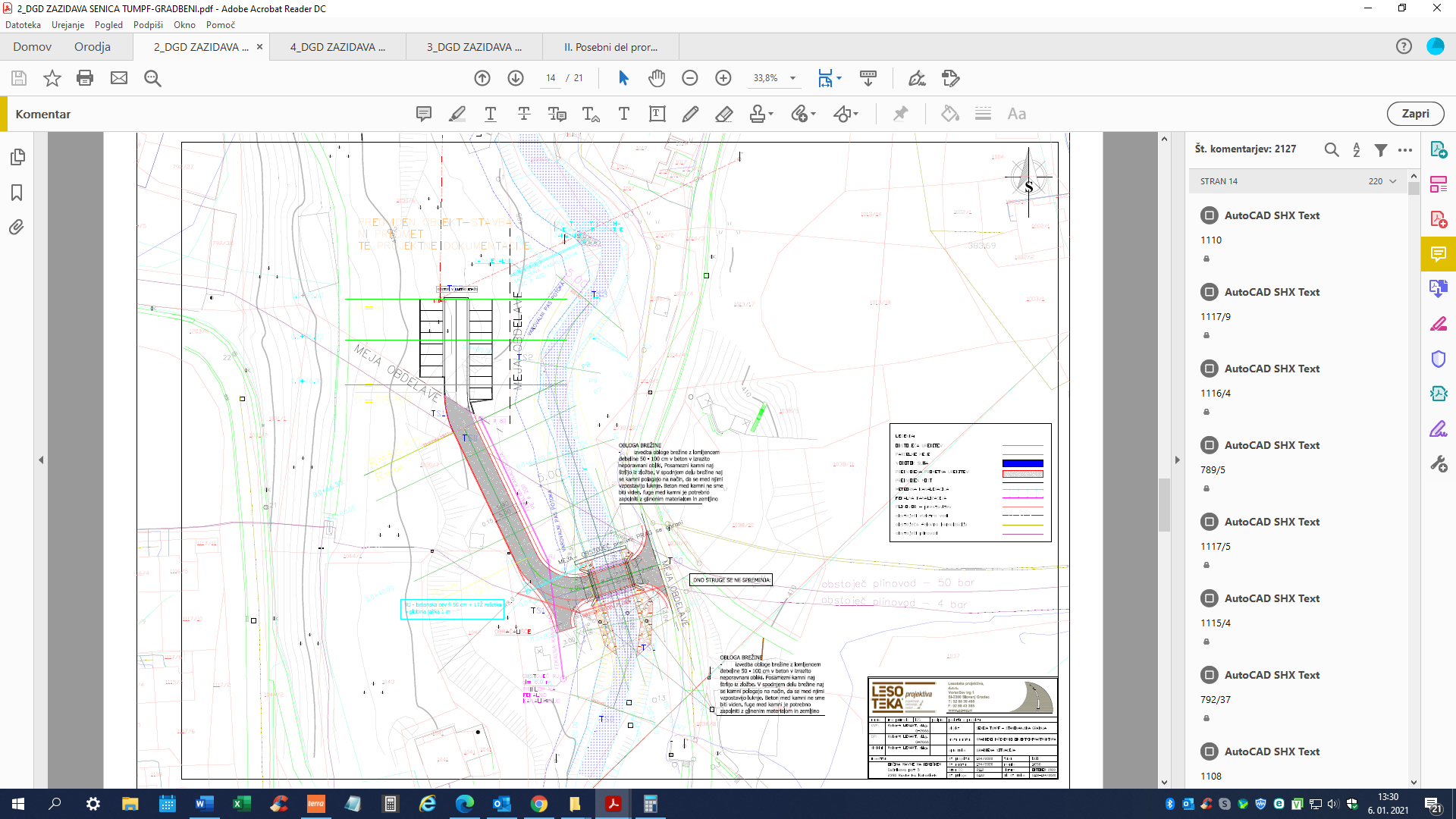 Slika 2: Pregledna situacija mostu in dovozne cesteIII. Ureditev vodotoka3.1 Ureditev oz. Zavarovanje brežine in dna potoka:dno oz koritu vodotoka Suha se v celoti ohrani skupaj s kaskadnim prelivnim kamnitim pragom. ureditev struge je bila na tem območju nedavno obnovljena v skladu z vodnogospodarskimi pogoji.Levo in desno stran brežine potoka je potrebno za mostom in pred mostom dolvodno in gorvodno obložiti z lomljencem debeline 50 - 100 cm v beton – kamnita proti erozijska obloga brežine. Beton med kamni naj ne bo viden, zložba naj bo izrazito neporavnana. Kamni naj se v zložbo vstavljajo s ploščato stranjo navznoter. Posamezni kamni naj rahlo štrlijo v strugo kot motilci toka, ki razgibajo vodni habitat. Posamezni kamni naj štrlijo iz zložbe, ki naj bo podobnega videza kot zdajšne obrežno zavarovanje. v spodnjem delu brežin naj se kamni polagajo na način, da se med njimi vzpostavijo luknje. Beton med kamni ne sme biti viden. Fuge med kamni je potrebno zapolniti z glinenim materialom in zemljino. Naklon obloge brežine mora slediti naklonu obstoječe brežine. Temeljenje kamnite zložbe brežine je potrebno izvesti v globini 0.8 m z kamnom v betonu. V spodnjem, stalno omočenem delu brežine, morajo nekateri kamni štrleti v strugo in s tem razgibati vodni tok. Kamni naj se v spodnjem delu zložbe izven prepusta polagajo na način, da se med njimi vzpostavijo luknje premera 10 – 20 cm (skrivališče za ribe).Dno potoka od začetka prepusta in vse do prehoda na drčo je potrebno ohranjati. Na mestih, kjer zaradi nove izgradnje obloge brežine pod prepustom in izvedbe nižjega sredinskega vodostaja posegamo v dno je potrebno dno tlakovati v suhi varianti – neporavnano.V strugo je potrebno ob brežini na vsakih 5 m vkopati večje skale skupaj, ki štrlijo od brežine proti sredini struge in tako zmanjšajo spodjedanje brežin ter hkrati razgibajo vodni tok. Skale se položijo v globini 40 cm v dno potoka (1/3 skale se temlji v dno).Struga na območju posega ne sme biti poravnana ali razširjena, zato, da se lahko v nižjem vodostaju ribe umaknejo v globlji del struge. Potrebna je izvedba poglobitve srednjega dela struge od začetka prepusta do vstopa na kamnito drčo. Globina poglobitve znaša min. 30 cm.Brežine vodotoka Suha je potrebno od prepusta do reke Meže ohranjati. V primeru odstranitve obstoječe drevesne in grmovne vegetacije, ki bo zaradi izvedbe drče odstranjeno je potrebno po končanih delih urejanja brežine zasaditi z avtohtono drevesno in grmovno vegetacijo. Podtaknjence je potrebno zasaditi ne le na kroni brežine, ampak tudi med reže kamnite zložbe(cikcak razporeditev). Primeren čas zasaditve je spomladi in jeseni.Del substrata (mulj, prod, pesek) je po končanih delih potrebno vrniti v strugo (cca. 10 cm plasti) tako, da bo matična podlaga popolnoma prekrita.IV. Izvedba komunalne infrastrukturePredvidi se ločen sistem kanalizacije!Meteorna kanalizacijaPredvidena je izvedba meteornega kanala za odvajanje vod iz predvidene večstanovanjske zazidave. le ta se odvaja preko zadrževalnikov v vodotok Suha z protipovratno zaklopko.Izpustna glava na koncu cevi mora biti oblikovana pod naklonom brežine vodotoka tako, da ne bo segala v svetli profil vodotoka. Na območju iztoka je potrebno strugo vodotoka ustrezno zavarovatipred vodno erozijo z izvedbo iztočnih muld kamen/beton. (glej detajl izpusta z vgraditvijo proti povratne rešetke).Vse iztoke iz cevi v potok je potrebno opremiti s protipovratno zaklopko, ki bo preprečevala povratni vdor visokih voda.Sistem odvodnjavanja se izpelje preko zadrževalnikov, da preprečimo hipni vdor vode v vodotok.Lovilce olj mora investitor večstan. objektov predvideti oz izračunati v sklopu svojega projekta.Fekalna kanalizacijaPredviden je odvod fekalne kanalizacije iz predvidene večstanovanjske zazidave ob predvideni cesti s priklopom na obstoječ pred pripravljen revizijski jašek za fekalno kanalizacijo oz na obstoječ vod fekalne kanalizacije. Obstoječ revizijski jašek, na katerega se priključujemo je globok cca 6,0 m.V. Strojni delPredvidi se predpriprava komunalnih vodov za novogradnjo objekta na območju Občine Ravne na Koroškem. Predvidi se zamenjava javnega vodovoda z odcepom za predviden objekt. Izvede se zaščita in prestavitev plinovoda ter izvedba hišnega priključka za Predviden objekt. Novogradnja objekta ni del tega projekta.Predmet strojnega dela tega projekta je novogradnja oz. rekonstrukcija naslednjih komunalnih vodov:Sklop 1: Prestavitev obstoječega Φ250 salonitnega voda z novim vodovodom PEHD d250. Izvede se odcep za hišni priključek d90. Cevovod se zamenja od že zamenjanega dela do hidranta. Na območju obdelave se nahaja obstoječ javni vodovodni sistem. Cevovodi vodovoda so izvedeni iz PEHD in salonitnih cevi. Predvidi se zamenjava salonitnega voda v dolžini 108m, in sicer z navezavo na že izveden obstoječ PEHD d250 vodovod v dolžini 20,5m. Prestavitev salonitnega oz. odstranitev le-tega se izvede za 8,0m vzporedno proti zahodu, ki se izvede iz 45° kolen. Priklop na obstoječ salonitni vod SAL 250 se izvede pri obstoječem hidrantu na parceli 789/5, pred katerim se predvidi izvedba hišnega priključka za predviden objekt na parceli 1030/6, ki pa ni del tega projekta.Hišni priključek se izvede z navrtalnim sedlom z zasunom, dimenzije PEHD d90 ki se zaključi z zaključno kapo na parceli 1030/6, k.o. 882 – Ravne.Sklop 2: Na območju se nahaja plinovod 50 bar, premer 200mm, v upravljanju Plinovodi d.o.o. Za obstoječi plinovod 50 bar se predvidi zaščita plinovoda z AB ploščami dimenzije 200x100x20cm na dveh mestih, kjer je nad plinovodom predvidena dostopna cesta do objekta(ni del tega projekta) oz. v neposredni bližini mostu. Predvidi se zaščita mostu v dolžini 16,0m pod predvideno dostopno cesto ter v dolžini 22,0m pri predvidenem mostu oz. pod cestiščem. Pred izvedbo se izvede zakoličba in obstoječe trase plinovoda 50bar.Zaščita plinovoda se izvede iz armirano betonskih predfabriciranih plošč, dimenzij 200x100x20cm, ki se polagajo 80cm nad temenom cevi obstoječe trase plinovoda 50bar .Pri križanju komunalnih vodov s plinovodom 50bar se vzdržuje minimalni odmik 0,5m. Pri lociranju jaškov komunalne infrastrukture in približevanju plinovoda se upošteva minimalni odmik 2,5m. Za preprečevanje poškodb na trasi obstoječega plinovoda se izkop izvede ročno v varovalnem pasu plinovoda 2,0 x 5,0m, ki poteka pod nadzorom upravljalca omrežja. Odmik obstoječe trase plinovoda od predvidenega mostu znaša 5mSklop 3: Na območju se nahaja plinovod 4bar, ki je v upravljanju Petrol d.d.. Za obstoječi plinovod 4 bar se predvidi prestavitev na območju predvidenega mostu. Izvede se prestavitev plinovoda pod potokom Suha s tehniko podvrtavanja. Plinovod se prestavi tako, da je nova trasa odmaknjena od predvidenega mostu 5m. Sklop4: Za potrebe predvidenega stanovanjskega objekta, se predvidi izvedba hišnega priključka PEHD d32, ki se priključuje na obstoječ sistem plinovodna omrežja 4 bar, na parceli 1030/7. Priključek se izvede z navrtalnim sedlom in ventilom. Za plinovode 4bar bodo uporabljene PE cevi, ki so izdelane po standardu SIST ISO 4437 in DIN 8074. Cevi so iz materiala polietilen – PE 100 visoke gostote, tip SDR 11 za dimenzije cevi do vključno PE63. Na vsakem dolžinskem metru morajo imeti vtisnjeno predpisano oznako. Fazonski kosi morajo biti izdelani po postopku injekcijskega brizganja iz materiala, ki je kompatibilen z materialom za PE cevi. V predloženem projektu so predvideni fitingi izključno za elektrouporovno varjenje.V. Elektro del Predmet projekta je preureditev obstoječega NN omrežja, ki poteka čez parcele predvidene gradnje in izvedba NN dovod za napajanje predvidenih objektov v zazidavi, ter javna razsvetljava v delu poti, ki se veže na obstoječo JR. Prav tako se izvede nizkonapetostni priključek za napajanje dveh objektov, s predvidenimi 40 (2 x 20) stanovanji in preureditev NN omrežja v območju zazidave. Predvidi se tudi cestna razsvetljava ob dovozni cesti do objektov.Za napajanje z električno energijo novih objektov se predvidi nov izvod iz transformatorske postaje TP ČEČOVJE(6) z zemeljskim kablom tip NAY2Y-J 4x240+2,5mm2 do razvodne omare PS-RO1, od te naprej do dovod do PMO-1 in PMO-2, ki pa bo obdelan v projektu posameznega objekta. Za preureditev NN omrežja, ki napaja z električno energijo obstoječe objekte pa se predvidi nov izvod iz transformatorske postaje TP ČEČOVJE(6) z zemeljskim kablom tip NAY2Y-J 4x150+2,5mm2 do razvodne omare PS-RO2, ki se postavi ob črpališču, od te pa se izvedejo razvodi do obstoječih PMO z zemeljskim kablom tip NAY2Y-J 4x70+2,5mm2. Po vključitvi novih dovodov, se obstoječe zračno omrežje z SKS demontira in drogovi v območju zazidave porušijo ter odstranijo, obstoječ dovod iz TP Čečovje(5) pa se opusti.Projektira se tudi izvedba javne razsvetljave na dovozni cesti. Vzporedno z NN vodi se položi kabel javne razsvetljave. Ob dovozni poti se izvede javna razsvetljava (predvidoma 4 svetilke), ki bodo napajane iz obstoječega voda JR, ki napaja svetilke ob cesti LC 350101. Ob cesti se namestijo tipski kandelabri, ki so kovinski vroče cinkane izvedbe/vsadni, višine H/h= 7m/6,2m.  Svetilke imajo vgrajeno LED sijalko in usmerjen svetlobni tok in svetlobno ne onesnažujejo okolja. Razsvetljava se izvede na levi strani ceste, svetilke se od roba asfalta odmaknejo min za 0,5m.Vsa dela morajo biti izvedena v skladu z dokumentacijo, tehnično pravilno ter v skladu z veljavnimi predpisi in standardi. Morebitna odstopanja se morajo reševati v dogovoru s projektantom, geomehanikom in nadzornim organom investitorja.Ocena investicijskih stroškovInvesticijska vrednost po stalnih cenah za celotno investicijoV skladu z opredelitvijo predmeta investiranja znaša celotna ocenjena investicijska vrednost po stalnih cenah 230.00,00 € z DDV. Stalne cene so na nivoju januar 2021.Tabela 5/1:	Investicijska vrednost po segmentih, po stalnih cenah brez DDV v EUR (januar 2021)Tabela 5/2:	Investicijska vrednost  po segmentih, po stalnih cenah z DDV v EUR (januar 2021)Prikaz stroškovV nadaljevanju je prikazana tabela stroškov glede na vir financiranja, v € z DDV:Tabela 5/3: Stroški5.2. 	Navedba osnov za oceno vrednostiPodlaga za oceno investicijske vrednosti so povprečne ocenjene tržne cene za tovrstne posege.Investicijske stroške smo prikazali kot vse izdatke in vložke v denarju, ki so neposredno vezani na investicijski projekt in jih investitor nameni za gradbena dela, strojne in elektro instalacije, dokumentacijo, investicijski nadzor, ter plačilo drugih storitev in dokumentacije, ki so neposredno vezane na investicijski projekt.OPREDELITEV TEMELJNIH PRVIN, KI DOLOČAJO INVESTICIJO	Predhodna dokumentacijaDokument identifikacije investicijskega projekta je pripravljen na osnovi naslednje predhodne dokumentacije DGD:Projekt Gradbenih konstrukcij št. 194/2020, oktober 2020Projekt strojnih napeljav št. F-64/20, oktober 2020Projekt elektro napeljav in opreme št. 12/20, julij 2020Za navedeno investicijo še ni pridobljeno gradbeno dovoljenjeLokacijaNa območju občine Ravne na Koroškem na lokaciji vzhodnega dela Čečovja (bivši vrtovi) na parcelah št. 1030/7, 1039, 1173-del, 1038/13 in 1038/14.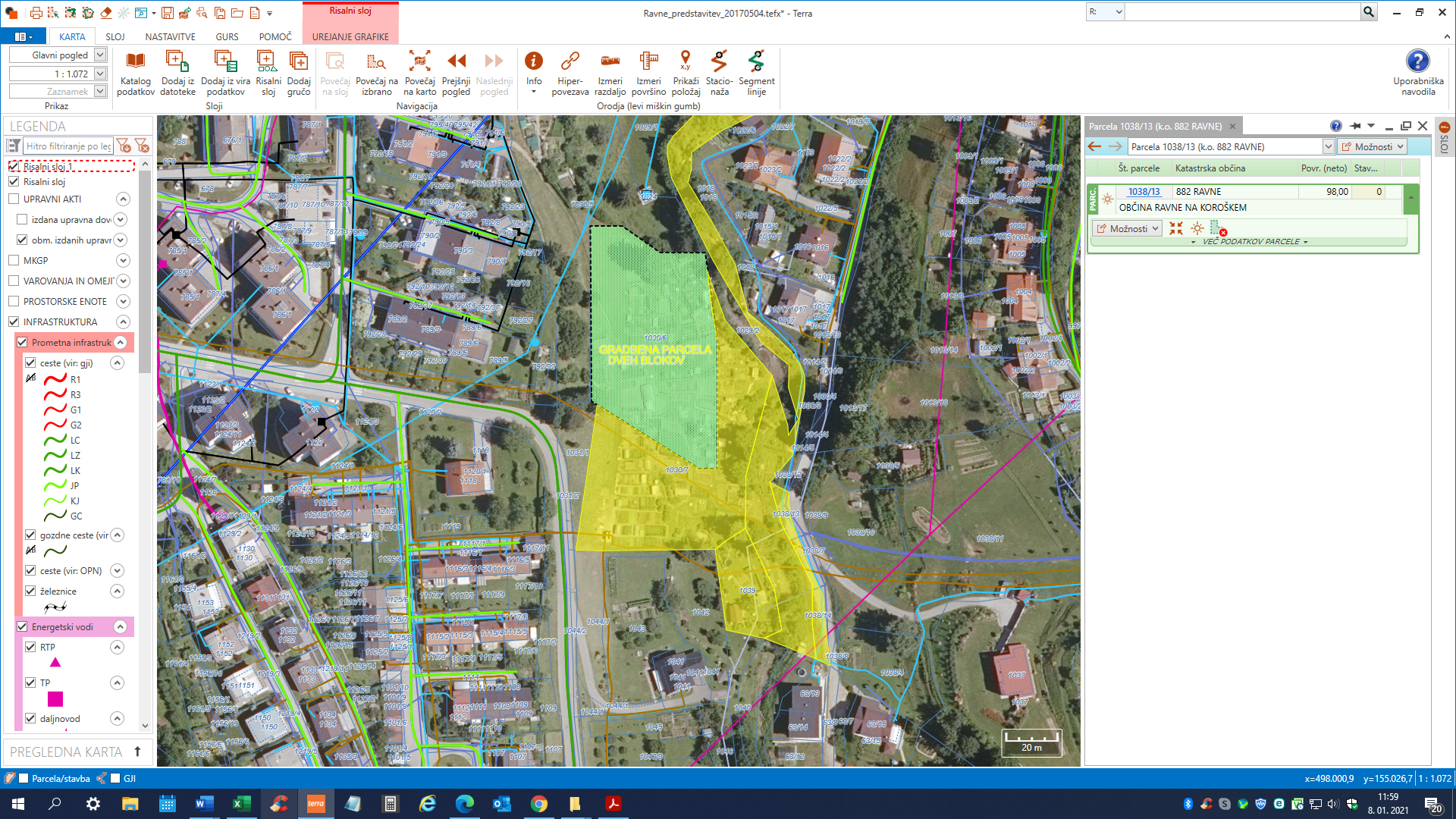 Obseg in specifikacija investicijskih stroškov s časovnim načrtom izvedbePredvidena dinamika izvedbe del za »Komunalna oprema stanovanjske zazidave Čečovje-vzhod (Senica Tumpf)« je krajša od enega leta zato sta oceni vlaganj po stalnih in tekočih cenah enaki.     Tabela 6/1:Investicijska vrednost po segmentih in tekočih cenah brez DDV v €Tabela 6/2:Investicijska vrednost po segmentih in tekočih cenah z DDV v €Tabela 6/3: Okvirni terminski plan izvedbe projektaInvesticija se bo izvajala v letu 2021.Opis pomembnejših vplivov investicije v okoljeVarstvo okolja – okoljevarstveni učinki naložbePri izvedbi operacije se bodo upoštevala naslednja izhodišča:zmanjšanje vplivov na okolje, okoljska učinkovitost, učinkovitost izrabe naravnih virov, trajnostna dostopnost. Ocena vplivov se nanaša na izpolnjevanje predpisanih zahtev s področja varstva okolja in načel dobrega gospodarja. Glede na to, da bo pri uresničitvi predvidene investicije prišlo tudi do posega v prostor, so v strokovni oceni ovrednoteni vplivi med gradnjo. Z ozirom na to, da lokacija predvidenih posegov v času priprave strokovne ocene nismo imeli smo samo okvirno predpostavili do kakšni vplivov na okolje, lahko izvedba projekta pripelje. Pri tem je potrebno opozoriti, da so ti vplivi ocenjeni izključno na podlagi izkustvenih podatkov in predpostavk. Glavne vplive, ki bodo predvidoma nastopili pri izvedbi načrtovanega projekta, smo opredelili glede na značilnosti predvidenega posega, značilnosti lokacije in izkušnje iz podobnih primerov. Pri tem je potrebno opozoriti, da v sklopu priprave strokovne ocene niso izvedene meritve in so podane ocene zgolj približki, ki temeljijo na podlagi predpostavk. Vsa dela se morajo izvajati po določilih veljavnih predpisov. Vgrajeni materiali morajo po kvaliteti ustrezati veljavnim tehničnim predpisom in morajo imeti ustrezne ateste. Dela se morajo izvajati v skladu z določili predpisov iz varstva pri delu.Zmanjševanje vplivov na okoljeNajbolj moteč vpliv pri izgradnji na okolico je v času izgradnje (delna zapora prometa, preprečen ali otežen dostop do objektov, hrup gradbene mehanizacije, prah ob izvedbi del itd). Ker pa gre za časovno omejen poseg, ni pričakovati nasprotovanja prebivalstva oz. turistov pri izvedbi. Zrak Gradbena dela imajo posreden vpliv na onesnaževanje zraka, predvsem preko izpušnih plinov gradbene mehanizacije (transportna vozila za dovoz gradbenega materiala in opreme, stroji za odkop, planiranje in temeljenje…). Pri odkopu in izgradnji ter ureditvi okolice se bodo uporabljali različni gradbeni stroji (bager, tovornjaki,…). Poleg izpušnih plinov bo v zraku v času gradnje (predvsem, če se bodo dela izvajala v sušnem obdobju) tudi povečana količina prašnih delcev. Prašenje bo posledica izvajanja gradbenih del ter predvsem neprimerne vožnje po neutrjenih poteh gradbišča. Dovoljene vsebnosti prašnih delcev v zraku določa Uredba o žveplovem dioksidu, dušikovih oksidih, delcih in svincu v zunanjem zraku (Ur. l. RS, št. 52/02, 18/03). Natančno oceniti, ali bodo mejne emisijske koncentracije za polutante, ki bodo onesnaževali zrak med gradnjo presežene, je zelo težko. Onesnaževanje zraka med gradnjo bo kratkotrajnega značaja in bo povezano z vremenskimi razmerami v času največjih zemeljskih del. Na vseh odsekih pričakujemo po končani gradnji trajno zmanjšanje vpliva na onesnaževanje zraka in okoliških površin iz naslova prašenja. Tla in vode V času gradnje se bo najprej na nekaterih odsekih odstranil zgornji humusni sloj, ki se bo po končanih delih uporabil za ozelenitev površin. V času gradnje obstaja nevarnost onesnaženja tal z emisijami plinov, ostankov goriv in mazalnih olj ter drugih materialov, ki nastajajo pri uporabi transportnih sredstev in gradbenih strojev. Možno pa je tudi onesnaženje tal in vod zaradi nekontroliranega odtekanja odpadnih vod iz tehnoloških objektov na gradbišču v tla. Podobne vplive lahko pričakujemo tudi na območjih, na katerih bodo potekale aktivnosti povezane z gradnjo. Med dela, ki bodo vplivala na razmere v tleh prištevamo:odstranitev, transport in odlaganje krovnih plasti tal, izdelava vrtin in opazovalnih mest za spremljanje in analiziranje stanja vodnega okolja v Sloveniji, transport in odlaganje odpadnega materiala, ki bo nastajal na območju ureditev, onesnaženje tal z hidroizolacijskimi materiali in drugimi površinskimi premazi med njihovo uporabo ali zaradi izluževanja ostankov teh materialov iz nepravilno odložene ali shranjene embalaže. Potencialni vir onesnaženja vod in tal predstavlja možnost izlitja olj ali maziv iz gradbene mehanizacije in transportnih vozil, vendar je takšen vir vsako vozilo rednega prometa, tako da je verjetnost tovrstnega onesnaženja minimalna. Če bi pri gradbenih delih prišlo do izlitja goriva ali/in olja na neutrjeno podlago, naj se onesnažena zemljina takoj odstrani in ustrezno embalirana preda pooblaščeni organizaciji za ravnanje s tovrstnimi odpadki.Hrup Obremenitev okolja s hrupom je pričakovati v fazi gradnje, zato je takrat potrebno posvetiti posebno pozornost varstvu okolja pred hrupom, zlasti v njenih prvih fazah, to je pri zemeljskih delih in temeljenju. Hrupu z gradbišča bodo izpostavljeni objekti v bližini gradbišča. Gradbišča zajemajo predvsem dinamične vire hrupa, ki obratujejo samo občasno. Različne vrste gradbenih strojev in prevoznih sredstev, ki imajo enak ali podoben namen, imajo lahko različne emisijske vrednosti hrupa. Pri oceni dopustnosti obremenjevanja s hrupom je potrebno upoštevati določila Uredbe o ocenjevanju in urejanju hrupa v okolju (Ur. l. RS, št. 121/04) ter Uredbe o mejnih vrednostih kazalcev hrupa v okolju (Ur. l. RS št. 105/05).Različne vrste gradbenih strojev in prevoznih sredstev imajo lahko povsem drugačne emisijske vrednosti hrupa. Vsi stroji in oprema morajo biti ustrezno tehnično opremljeni skladno s predpisi za zmanjševanje hrupa ter redno vzdrževani in nadzorovaniKadrovsko organizacijska shema projektaModel vodenja projekta temelji na projektnem pristopu, ki v smislu človeških resursov loči tri sisteme:Za operativno vodenje projekta bo sestavljen projektni tim. Predstavnike občine imenuje župan in jih lahko v času trajanja projekta tudi nadomestijo oz. zamenjajo. Projektni tim bo imel predvidoma sestanke v prostorih Občine Ravne na Koroškem, operativni sestanki pa bodo v času izvajanja investicije tudi na območju izvedbe del.Zunanji izvajalci bodo skladno z zakonodajo za porabo proračunskih sredstev izbrani na izvedbe javnih naročil, pri čemer bo za posamezna naročila občina imenovala razpisne komisije in vodila upravni postopek. Izvajalec del mora zagotoviti organiziranje prometa med gradnjo tako, da bo zagotovljen dostop do vseh zemljišč in obstoječih objektov na območju urejanja. V času izvajanja del mora zagotoviti nemoteno funkcioniranje obstoječega infrastrukturnega omrežja.Pred pričetkom del morajo izvajalci del obvestiti upravljavce energetskih in komunalnih naprav zaradi zakoličbe in zaščite le teh v času gradnje;Informacijsko dokumentacijski sistem bo zastavljen tako, da bo možen vpogled in sledljivost projekta tudi preko svetovnega spleta. Glavni mejniki projekta so:izdelana DGD in PZI dokumentacija,pridobljena gradbena dovoljenjauspešna oddaja GOI del na javnem razpisu in sklenjena pogodba za izvajanje,uspešna izvedba del,pridobitev uporabnih dovoljenj Uspešnost pomeni v okviru predvidenih stroškov doseganje zastavljenih ciljev v predvidenih rokih in predvideni kvaliteti.Predvideni viri financiranja in drugi možni resursiInvesticijo bo v celoti financirala Občina in sicer v letu 2021 v višini 230.000 EUR.Finančna in ekonomska analiza upravičenosti investicijeInvestitor pričakuje prihodke v višini najemnine, prejete od JKP Ravne na Koroškem d.o.o., ki jo bo le-ta obračunaval končnim porabnikom v okviru omrežnine, in bo obračunana najmanj v višini  amortizacije za osnovna sredstva.  Najemnina je namenski prihodek, namenjen obnovi omrežja, zato je končni vpliv na izkaz finančnih tokov nevtralen.   7	UGOTOVITEV SMISELNOSTI IN MOŽNOSTI NADALJNJE PRIPRAVE INVESTICIJSKE, PROJEKTNE, TEHNIČNE IN DRUGE DOKUMENTACIJE S ČASOVNIM NAČRTOM7.1. 	Potrebna investicijska dokumentacijaUredba o enotni metodologiji za pripravo in obravnavo investicijske dokumentacije na področju javnih financ (URL RS 60/2006, 54/2010, 27/2016) v 4. členu določa mejne vrednosti za pripravo in obravnavo posamezne vrste investicijske dokumentacije po stalnih cenah z vključenim davkom na dodano vrednost in sicer:za investicijske projekte z ocenjeno vrednostjo med  500.000 eurov najmanj dokument identifikacije investicijskega projekta;za investicijske projekte nad vrednostjo 500.000 eurov dokument identifikacije investicijskega projekta in investicijski program;za investicijske projekte nad vrednostjo 2.500.000 eurov dokument identifikacije investicijskega projekta, predinvesticijska zasnova in investicijski program;za investicijske projekte pod vrednostjo 300.000 eurov je treba zagotoviti dokument identifikacije investicijskega projekta, in sicer:pri tehnološko zahtevnih investicijskih projektih;pri investicijah, ki imajo v svoji ekonomski dobi pomembne finančne posledice (na primer visoki stroški vzdrževanja);kadar se investicijski projekti (so)financirajo s proračunskimi sredstvi.Celotna ocenjena vrednost po stalnih cenah vključno z davkom na dodano vrednost za projekt »KOMUNALNA OPREMA STANOVANJSKE ZAZIDAVE ČEČOVJE-VZHOD (SENICA TUMPF)« znaša  230.000,00 EUR. Glede na to, da je ocenjena vrednost po stalnih cenah pod vrednostjo 300.000 evrov je potrebno v skladu z Uredbo o enotni metodologiji za pripravo in obravnavo investicijske dokumentacije na področju javnih financ, izdelati Dokument identifikacije investicijskega projekta  (DIIP). Za potrebe izvedbe celotne investicije bo treba izdelati naslednjo dokumentacijo:Investicijska dokumentacija :Dokument identifikacije investicijskega  projekta DIIPProjektna dokumentacija :Projekt za izvedbo PZIOstala dokumentacija :Razpisna dokumentacija za izvedbo javnega naročila za izbiro izvajalca del.Investitor:OBČINA RAVNENaslov:Gačnikova pot 52390 Ravne na KoroškemTelefon:+386 2 8216000Faks:+386 2 8216001E-mail:obcina@ravne.siSpletna stran:www.ravne.siOdgovorni vodja za izvedbo investicije:Darko ŠULER, višji svetovalec IOdgovorna oseba:dr. Tomaž ROŽEN, županPodpis odgovorne osebe:Žig investitorja:Izdelovalec DIIP:Občina Ravne na Koroškem: Darko ŠULER, višji svetovalec INaslov:Gačnikova pot 5, 2390 Ravne na KoroškemTelefon:+386 2 8216000Faks:+386 2 8216001E-mail:darko.suler@ravne.siOdgovorna oseba:dr. Tomaž ROŽENPodpis izdelovalca DIIP-a:Bodoči upravljavec:JAVNO KOMUNALNO PODJETJE RAVNE NA KOROŠKEM d.o.o.JAVNO KOMUNALNO PODJETJE RAVNE NA KOROŠKEM d.o.o.Naslov:Gačnikova pot 5, 2390 Ravne na KoroškemGačnikova pot 5, 2390 Ravne na KoroškemTelefon:+386 2 82 15 483+386 2 82 15 483E-mail:info@jkp.ravne.siinfo@jkp.ravne.siSpletna stran:http://www.jkpravne.si/Odgovorna oseba:mag. Andreja Jehartmag. Andreja JehartPodpis odgovorne osebe:Žig upravljalca:Varianta brez investicijeVarianta z investicijoV varianti »brez investicije« bi obstoječe območje ostalo komunalno neurejeno;Na tem območju se ne bi mogla izvesti stanovanjska zazidava;Z izvedbo investicije bo Občina komunalno uredila območje Čečovje-vzhodZagotovljena bo možnost izgradnje dveh stanovanjskih blokov in podzemne garaže;V občini se bo povečal font razpoložljivih stanovanj  PozicijaOpis investicijeInvesticijska vrednost  (v €)Stroški izvedbe gradbenih delGradbena, strojna in elektro dela172.950,82Načrti in druga dokumentacija      PZI projekt12.295,08Investicijski nadzorIzvajanje strokovnega gradbenega nadzora2.049,18Plačilo drugih storitev in dokumentacijeVarnostni načrt s koordinacijo na gradbišču in druga dokumentacija1.229,51Skupaj188.524,59PozicijaOpis investicijeInvesticijska vrednost  (€)Stroški izvedbe gradbenih delGradbena, strojna in elektro dela211.000,00Načrti in druga dokumentacija      PZI projekt15.000,00Investicijski nadzorIzvajanje strokovnega gradbenega nadzora2.500,00Plačilo drugih storitev in dokumentacijeVarnostni načrt s koordinacijo na gradbišču in druga dokumentacija1.500,00Skupaj230.000,00VIRI SOFINANCIRANJAObčinski proračunObčine Ravne na KoroškemOdstotek%Stroški izvedbe gradbenih del211.000,0091,74%Načrti in druga dokumentacija15.000,006,52%Investicijski nadzor2.500,001,09%Plačilo drugih storitev in dokumentacije1.500,000,65%SKUPAJ 230.000,00       100%PozicijaOpis investicijeInvesticijska vrednost  (€)Stroški izvedbe gradbenih delGradbena, strojna in elektro dela172.950,82Načrti in druga dokumentacija      PZI projekt12.295,08Investicijski nadzorIzvajanje strokovnega gradbenega nadzora2.049,18Plačilo drugih storitev in dokumentacijeVarnostni načrt s koordinacijo na gradbišču in druga dokumentacija1.229,51SKUPAJ188.524,59PozicijaOpis investicijeInvesticijska vrednost  (€)Stroški izvedbe gradbenih delGradbena, strojna in elektro dela211.000,00Načrti in druga dokumentacija      PZI projekt15.000,00Investicijski nadzorIzvajanje strokovnega gradbenega nadzora2.500,00Plačilo drugih storitev in dokumentacijeVarnostni načrt s koordinacijo na gradbišču in druga dokumentacija1.500,00SKUPAJ230.000,00Leto202120212021202120212021202120212021202120212021mesec123456789101112Priprava DIIP-aPotrditev DIIP-aPridobitev gradbenega dovoljenjaIzdelava PZI projektaJavni razpis za izvajalca GOI del in podpis pogodbe z izvajalcem GOI delIzvedba delPrevzem delOpis vloge sistemaInstitucijaGLAVNI SISTEM PROJEKTA (GS): Naročnik projekta usmerja k cilju in projekt upravlja. Zagotavlja vire sredstev za realizacijo projekta:definira končni namenski cilj (opredeli projektno nalogo),zagotavlja vire sredstev za realizacijo projekta,izbira, postavlja in razrešuje vodje projekta,naroča izvajanje projekta,upravlja projekt,sprejema zgoščena poročila o napredovanju projekta,sprejema zaključno poročilo in prevzame objekt. Občina Ravne na Koroškem, ki bo uresničevala svojo strategijo preko naslednjih institucij:resorni podžupanodbor za gospodarstvo, urejanje prostora in infrastrukturoobčinski svetnadzorni odbor občineračunsko sodiščeSKRBNIŠKI SISTEM (SS): To je sistem vodenja in skrbništva projekta, ki organizira in vodi koncipiranje, definiranje in izvajanje projekta. Predstavlja projektno organizacijo. Vanj so vključeni:vodja projekta (ki operativno vodi realizacijo projekta),namestnik vodje, projektni administrator, je asistent vodje projekta, skrbi za informacijski sistem projekta.Projektni vodja: Darko Šuler, projektni vodjaIZVAJALNI SISTEM PROJEKTA (IS): Sestavljajo ga izvajalci del. Izvajalci del so udeleženci projekta samo v času, ko opravljajo delo na poverjeni jim dejavnosti. Organizirani so v izvajalne skupine, ki so izbrane za izvajalci posameznih aktivnosti skladno z zakonom o javnih naročilih. Vodjo in člane internih izvajalnih skupin izbere vodja projekta. Izvajalci in podizvajalci posamezne faze projekta so izbrani na javnem razpisu, ki jih skladno z zakonodajo pripravi skrbniški sistem (vodja projekta) potrdi pa skladno z dogovorom o vodenju projekta glavni sistem prijavitelja (župan). 